嘉義縣頂六國民小學110學年度雙語國家政策－口說英語展能樂學計畫子計畫2-1：國民中小學英語日活動成果報告表活動名稱英語大進擊英語大進擊辦理日期110.12.23辦理地點教室及活動中心教室及活動中心參加人數105人成果摘要-活動內容介紹及特色說明(列點說明)低年級英語桌遊教學:外籍教師將課堂中所學融入桌遊，除了有複習效果之外，更能加深學生學習的印象，增加初學者學習英語的樂趣，此為本校校訂課程之教學內容。2.中、高年級聖誕節活動:外師配合節慶扮演聖誕老人，教唱流 行的聖誕歌曲，表現優異的同學，更可以拿到聖誕老人的禮物喔!3.英語話劇表演:配合中埔鄉公所協助鄉內各國民中小學聘請英語外師教學計畫，「深耕英語力、中埔接國際」聯合成果展演，學生英語話劇「The Three Billy Goats Gruff」於社團時間表演給全校師生觀賞，獲得師長一致好評!低年級英語桌遊教學:外籍教師將課堂中所學融入桌遊，除了有複習效果之外，更能加深學生學習的印象，增加初學者學習英語的樂趣，此為本校校訂課程之教學內容。2.中、高年級聖誕節活動:外師配合節慶扮演聖誕老人，教唱流 行的聖誕歌曲，表現優異的同學，更可以拿到聖誕老人的禮物喔!3.英語話劇表演:配合中埔鄉公所協助鄉內各國民中小學聘請英語外師教學計畫，「深耕英語力、中埔接國際」聯合成果展演，學生英語話劇「The Three Billy Goats Gruff」於社團時間表演給全校師生觀賞，獲得師長一致好評!低年級英語桌遊教學:外籍教師將課堂中所學融入桌遊，除了有複習效果之外，更能加深學生學習的印象，增加初學者學習英語的樂趣，此為本校校訂課程之教學內容。2.中、高年級聖誕節活動:外師配合節慶扮演聖誕老人，教唱流 行的聖誕歌曲，表現優異的同學，更可以拿到聖誕老人的禮物喔!3.英語話劇表演:配合中埔鄉公所協助鄉內各國民中小學聘請英語外師教學計畫，「深耕英語力、中埔接國際」聯合成果展演，學生英語話劇「The Three Billy Goats Gruff」於社團時間表演給全校師生觀賞，獲得師長一致好評!低年級英語桌遊教學:外籍教師將課堂中所學融入桌遊，除了有複習效果之外，更能加深學生學習的印象，增加初學者學習英語的樂趣，此為本校校訂課程之教學內容。2.中、高年級聖誕節活動:外師配合節慶扮演聖誕老人，教唱流 行的聖誕歌曲，表現優異的同學，更可以拿到聖誕老人的禮物喔!3.英語話劇表演:配合中埔鄉公所協助鄉內各國民中小學聘請英語外師教學計畫，「深耕英語力、中埔接國際」聯合成果展演，學生英語話劇「The Three Billy Goats Gruff」於社團時間表演給全校師生觀賞，獲得師長一致好評!檢討或建議事項此次的全校英語日活動設定為年段活動，由於規劃時間較為短暫，未能有較統整性的一系列活動呈現，期許未來能於課程計畫中納入活動內容，除有較完整的教學內容外，對於學生學習也較具漸進性及系統性，亦才有更佳的學習效果。此次的全校英語日活動設定為年段活動，由於規劃時間較為短暫，未能有較統整性的一系列活動呈現，期許未來能於課程計畫中納入活動內容，除有較完整的教學內容外，對於學生學習也較具漸進性及系統性，亦才有更佳的學習效果。此次的全校英語日活動設定為年段活動，由於規劃時間較為短暫，未能有較統整性的一系列活動呈現，期許未來能於課程計畫中納入活動內容，除有較完整的教學內容外，對於學生學習也較具漸進性及系統性，亦才有更佳的學習效果。此次的全校英語日活動設定為年段活動，由於規劃時間較為短暫，未能有較統整性的一系列活動呈現，期許未來能於課程計畫中納入活動內容，除有較完整的教學內容外，對於學生學習也較具漸進性及系統性，亦才有更佳的學習效果。照片說明照片說明照片說明照片說明照片說明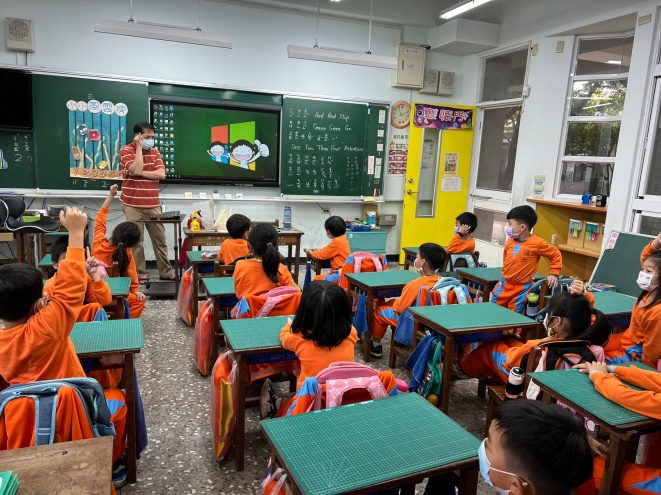 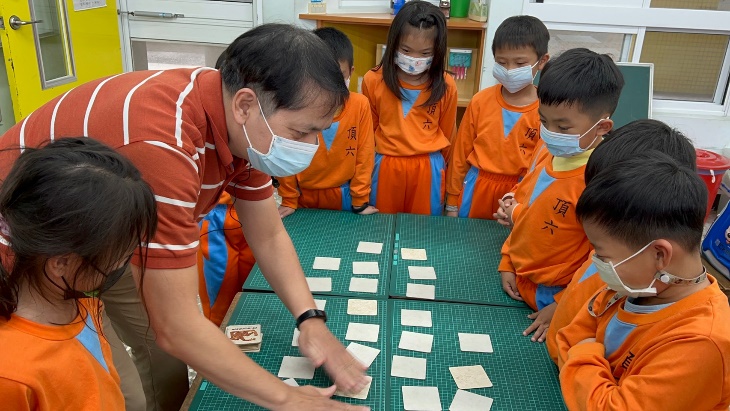 注意看，注意聽，我是……注意看，注意聽，我是……記憶大考驗桌遊，學生展現現學現賣的本能記憶大考驗桌遊，學生展現現學現賣的本能記憶大考驗桌遊，學生展現現學現賣的本能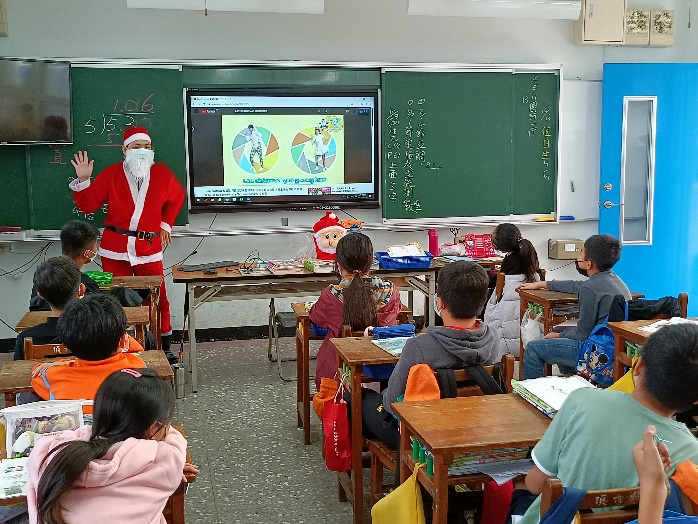 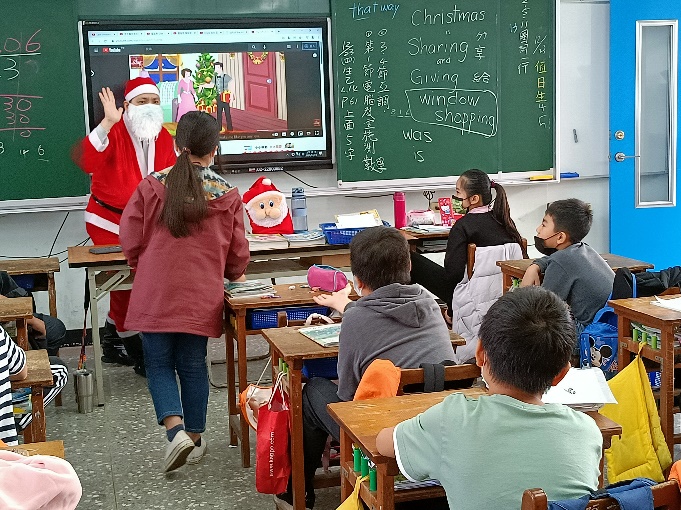 聖誕老公公教唱聖誕歌曲聖誕老公公教唱聖誕歌曲遊戲融入英語教學遊戲融入英語教學遊戲融入英語教學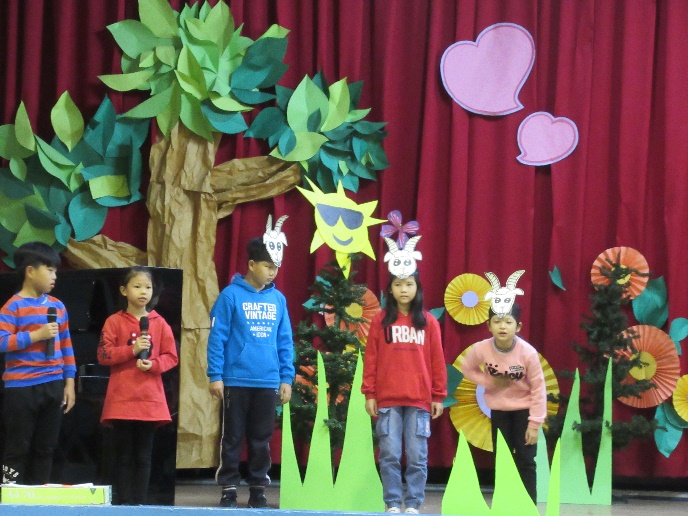 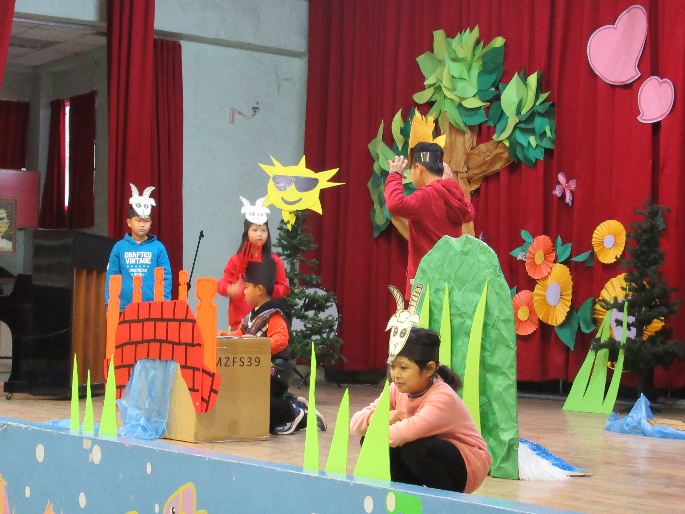 結合戲劇，與英語口語表達合而為一結合戲劇，與英語口語表達合而為一英語話劇表演，生動活潑英語話劇表演，生動活潑英語話劇表演，生動活潑